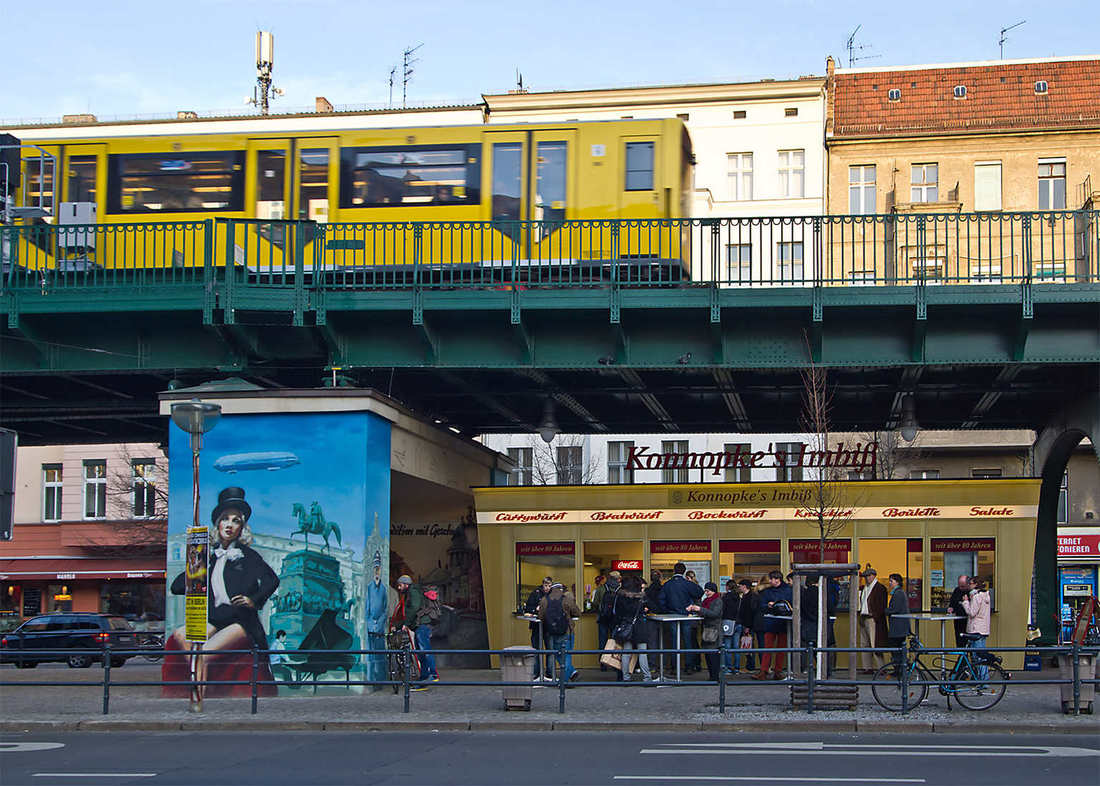 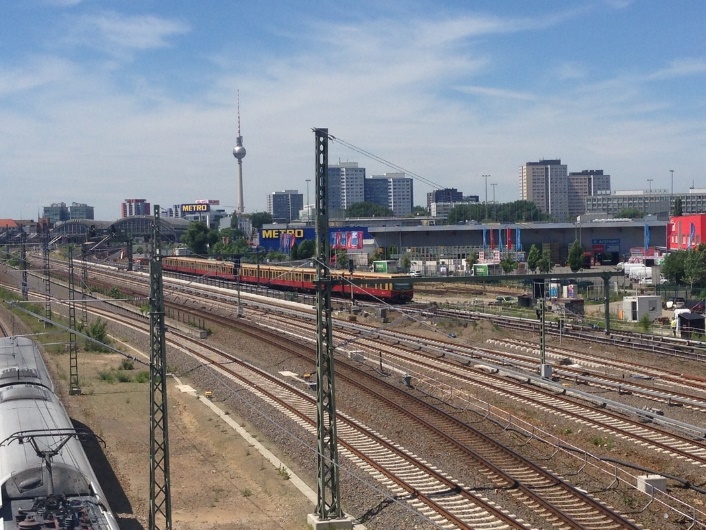 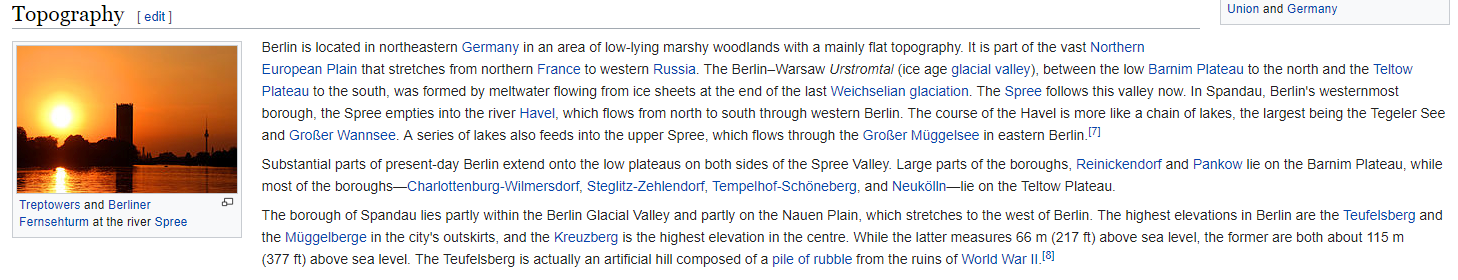 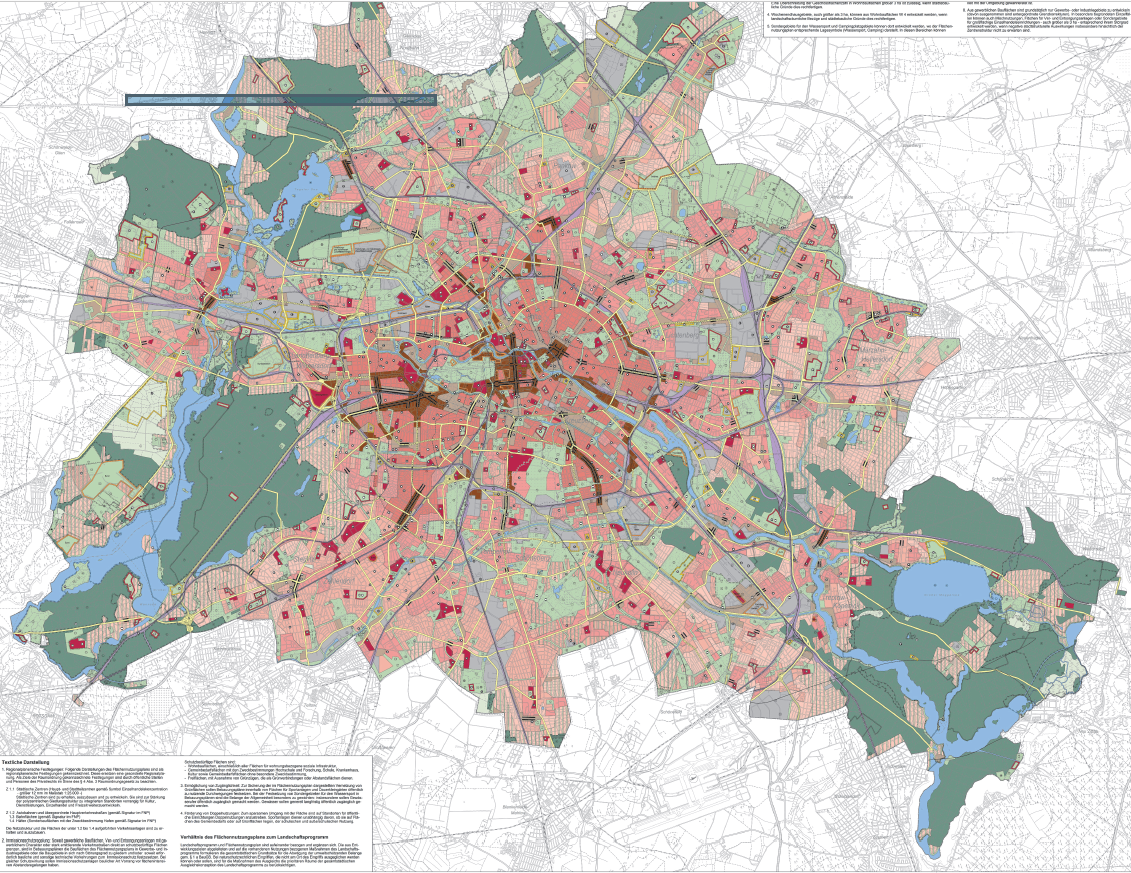 Option G Urban Environments – Recognising Siting FactorsTask 1 – Using the embedded Google Map on ibgeographypods, try to identify as many siting factors as possible for the settlement of Berlin. Task 1 – Using the embedded Google Map on ibgeographypods, try to identify as many siting factors as possible for the settlement of Berlin. Siting FactorEvidence from mapIB DP Geography - Describing Land Use in BerlinTask 2 – Using the hyperlinked land use map of Berlin on ibgeographypods, describe the land use patterns in Berlin and use the Borough map to the right to help you. Ensure you make reference to:Residential, Commercial, Retail, Concentrations, Green areas…